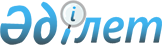 Об утверждении государственного образовательного заказа на дошкольное воспитание и обучение, размера подушевого финансирования и родительской платы на 2016 годПостановление акимата Сарысуского района Жамбылской области от 29 декабря 2015 года № 362. Зарегистрировано Департаментом юстиции Жамбылской области 10 февраля 2016 года № 2930       Примечание РЦПИ.

       В тексте документа сохранена пунктуация и орфография оригинала.

      В соответствии Закона Республики Казахстан от 23 января 2001 года "О местном государственном управлении и самоуправлении", с подпунктом 8-1) пункта 4 статьи 6 Закона Республики Казахстан от 27 июля 2007 года "Об образовании" акимат Сарысуского района ПОСТАНОВЛЯЕТ:

      1. Утвердить государственный образовательный заказ на дошкольное воспитание и обучение, размер подушевого финансирования и родительской платы на 2016 год в Сарысуском районе согласно приложению.

      2. Контроль за исполнением настоящего постановления возложить на заместителя акима района Асанову Д.

      3. Настоящее постановление вступает в силу со дня государственной регистрации в органах юстиции и вводится в действие по истечении десяти календарных дней после дня его первого официального опубликования.

 Государственный образовательный заказ на дошкольное воспитание и обучение, размер подушевого финансирования и родительской платы на 2016 год в Сарысуском районе
					© 2012. РГП на ПХВ «Институт законодательства и правовой информации Республики Казахстан» Министерства юстиции Республики Казахстан
				
      Аким района

Б. Жайлыбаев
Приложение к постановлению
акимата Сарысуского района
от 29 декабря 2015 года №362№

Государственные дошкольные организации

Государственный образовательный заказ, (мест) в том числе финансируемых за счет

Государственный образовательный заказ, (мест) в том числе финансируемых за счет

Размер подушевого финансирования в месяц (тенге), в том числе финансируемых за счет

Размер подушевого финансирования в месяц (тенге), в том числе финансируемых за счет

Размер родительской платы в месяц (тенге)

№

Государственные дошкольные организации

республиканских целевых трансфертов

местного бюджета

республиканских целевых трансфертов (тенге)

местного бюджета (тенге)

Размер родительской платы в месяц (тенге)

1

Детские сады (село)

250

300

24356

34573

5000

2

Мини-центры (село)

300

25

16226

16757

4500

3

Детские сады (город)

585

255

22586

24545

6000

4

Мини-центры (город)

75

50

15226

13595

4500

